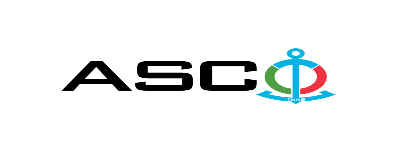 ИЗВЕЩЕНИЕ О ПОБЕДИТЕЛЕ ОТКРЫТОГО КОНКУРСА № AM178/2022 ПРОВЕДЕННОГО ЗАКРЫТЫМ АКЦИОНЕРНОМ ОБЩЕСТВОМ «КАСПИЙСКОЕ МОРСКОЕ ПАРОХОДСТВО» 11.11.2022 г. на закупку запасных частей для главного двигателя Wartsila W9L20 судна «Деде Горгуд», находящегося на балансе компании.Комитет по закупкам ЗАО «АКМП»Предмет договора поставкиЗакупка запасных частей для вспомогательных двигателей MAN D2840LE301 судов «Деде Горгуд» и «Короглу», находящихся на балансе компании.Название компании (или физического лица) победителяMT Kaspian LLC Договорная цена (НДС включено)355 650.63 AZNУсловия (Инкотресм-2010) и срок поставки товаровDDP БакуСрок выполнения работ или услуг 3 месяца